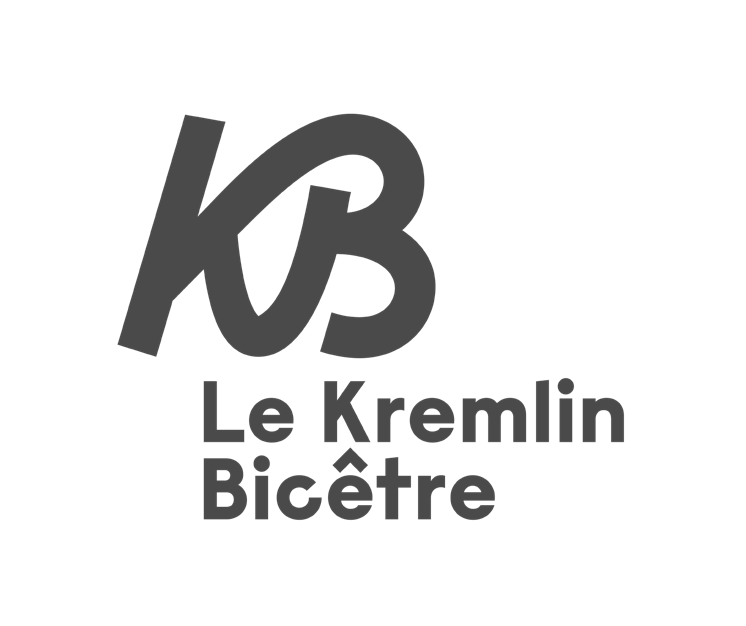 L’ENFANT :Nom de l’enfant : 	 Prénom :	 	Date de naissance : 		 Sexe :   fille   -   garçon Adresse email : 	   @ 			Etablissement scolaire : 	Quartier :  	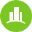 LES PARENTS :Nom du père –Tuteur : 	 Prénom : 	Adresse : 	Téléphone domicile : 	 Téléphone portable : 	Mail : 		 @ 	Profession : 	Nom et adresse de l’employeur : 	Numéro allocataire CAF : 	Nom de la mère –Tutrice : 	 Prénom : 	Adresse : 	Téléphone domicile : 	 Téléphone portable : 	Mail : 		 @ 	Profession : 	Nom et adresse de l’employeur : 	Numéro allocataire CAF : 	RENSEIGNEMENTS SANITAIRES OBLIGATOIRES : (Se référer au carnet de santé du jeune)Groupe Sanguin : 	 Rhésus : 	 Date du dernier rappel DT Polio : 	 / 	 / 	Allergie (s) connue(s): 	oui 	 non Si oui, veuillez préciser le type d’allergie(s) : 	Régime alimentaire :        Sans porc          Sans viande       PAI  (fournir une copie du PAI)	PERSONNES À PRÉVENIR EN CAS D’ACCIDENT :Nom : 	 Prénom : 	 Téléphone : 	Nom : 	 Prénom : 	 Téléphone : 	AUTORISATION MÉDICALE:Je soussigné(e),  	                                             ,    responsable de	, autorise le responsable de l’Espace Jeunesse à prendre, le cas échéant, toutes mesures (traitements médicaux, hospitalisations, demande d’interventions chirurgicales) rendues nécessaires par l’état de santé du jeune.DROIT À L’IMAGE : J’autorise la ville du Kremlin-Bicêtre à photographier et/ou filmer mon enfant durant les activités et à les publier dans le journal municipal, le site internet et les réseaux sociaux de la ville. J’autorise que mon enfant soit photographié et/ou filmé exclusivement pour un usage interne aux structures jeunesses (ex: ateliers photos ou vidéos).Conformément aux dispositions de la loi  n° 78-17 du 6 janvier 1978 modifiée, relative à l’informatique, aux fichiers et aux libertés et au règlement général sur la protection des données (RGPD) notamment ses articles 6 et 7, toute personne peut obtenir communication et, le cas échéant, rectification ou effacement des informations la concernant, en s’adressant au service : jeunesse@ville-kremlin-bicetre.frFONCTIONNEMENT ET RÈGLEMENT :L’inscription à l’Espace Jeunesse fera l’objet d’une cotisation annuelle de 10 € pour que votre enfant puisse fréquenter la structure pour la saison 2023/2024.Je soussigné (e) 	.père, mère, tuteur, tutrice, autorise mon enfant  	    à participer à toutes les activités organisées par le service y compris les baignades.Fait au Kremlin-Bicêtre, 	Signature du ResponsableLe :			 Précédée par la mention 			 « Lu et approuvé ».